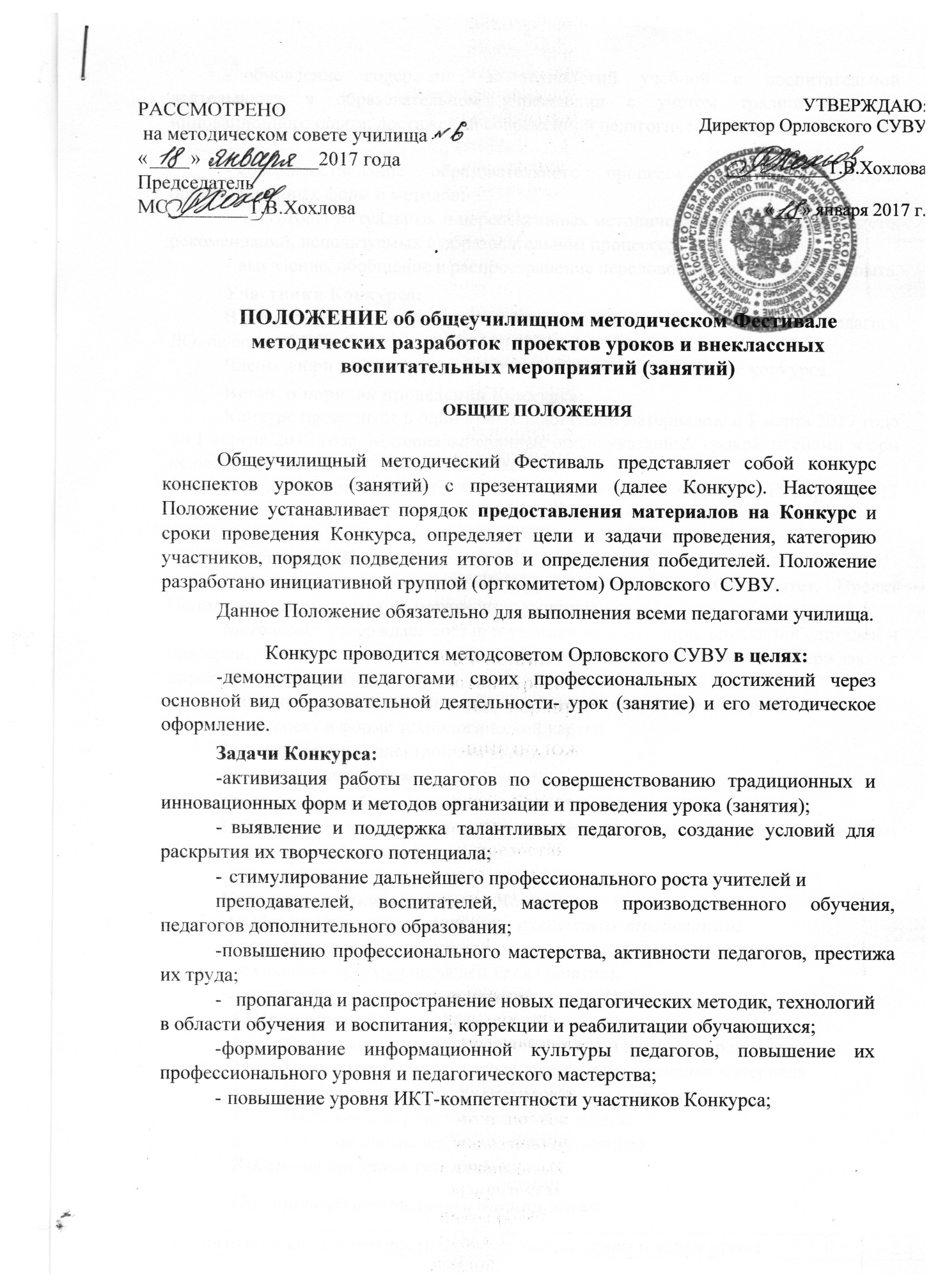 обновление содержания и технологий учебной и воспитательной деятельности в образовательном учреждении с учетом традиционного и инновационного опыта, достижений современной педагогической науки;совершенствование образовательного процесса и его управления, организационных форм и методов;подготовке актуальных и перспективных методических пособий, руководств, рекомендаций, используемых в образовательном процессе;выявление, обобщение и распространение передового педагогического опыта.Участники Конкурса:В Конкурсе принимают участие учителя, мастера п/о, воспитатели, педагоги ДО, педагоги СПС.Члены жюри имеют право сдавать материалы на конкурс вне конкурса.Время и порядок проведения Конкурса:Конкурс проводится в один этап. Сроки сдачи материалов: с 1 марта 2017 года по 1 апреля 2017 года. Материалы, сданные после указанных сроков, членами жюри не рассматриваются и в конкурсе не участвуют.Сроки рассмотрения материалов членами жюри: 1 апреля по 15 апреля 2017 года.Руководство Конкурсом:Подготовку и проведение Конкурса осуществляет Оргкомитет. Проект Положения утверждается на методсовете училища.Методсовет утверждает состав и условия работы жюри, списки победителей и призеров. Решения жюри конкурса оформляются протоколом и утверждаются директором училища.На конкурс представляются в комплекте следующие материалы:конспект в форме технологической карты;презентация (в электронном виде);самоанализ урока.Оценка конкурсных заданийПроизводится членами жюри (Приложение 2) , утвержденными методсоветом Конкурса, в рамках балльной системы.Критерии оценки материалов Конкурса.А)Обязательность выполнения следующих требований:В конспекте должно прослеживаться:в какой технологии проведен урок (занятие);-соответствие наполнения конспекта вашей ИМТ.Б)Презентаций:Уровень смысловой и психологической нагрузки презентации.Приемы, используемые для подачи и запоминания материала.Подбор иллюстраций адаптированных к презентации.Цветовое и оттеночное решение слайдов.Система обозначения ключевых моментов. В)Конспекта урока (занятия):По общеобразовательным дисциплинамОценивание: 0 – показатель не проявляется или его описания противоречивы; 1 – показатель недостаточно представлен; 2 – показатель представлен на достаточном уровне; 3 – показатель представлен на высоком уровне; максимально – 30 баллов.Воспитательное занятие.Оценивание: 0 – показатель не проявляется или его описания противоречивы; 1– показатель недостаточно представлен; 2 – показатель представлен на достаточном уровне; 3 – показатель представлен на высоком уровне; максимально – 30 баллов.Занятие  педагогов  СПС.Оценивание: 0 – показатель не проявляется или его описания противоречивы; 1 – показатель недостаточно представлен; 2 – показатель представлен на достаточном уровне; 3 – показатель представлен на высоком уровне; максимально – 30 балловУрок п/о.Оценивание: 0 – показатель не проявляется или его описания противоречивы; 1 – показатель недостаточно представлен; 2 – показатель представлен на достаточном уровне; 3 – показатель представлен на высоком уровне; максимально – 30 балловПодведение итогов Конкурса:Подведение итогов и определение победителей проводится по результатам оценки жюри всех материалов конкурса. Все участники Конкурса получают Сертификат участника.Материалы Конкурса публикуются в сборнике материалов педагогического опыта Орловского СУВУ.Конкурсные материалы, поступившие в Оргкомитет позднее 1 апреля 2017 года, а также с нарушением требований к ним, не рассматриваются. Материалы, поданные на Конкурс, не рецензируются и не возвращаются.Рекомендации по подготовке и проведению Конкурса, оформлению конкурсных материалов прилагаются (приложение 1).Приложение 1Рекомендации по оформлению конкурсных материалов.Конкурсные материалы: конспект урока и презентация к нему должны быть оформлены с соответствующими требованиями.Текст методической разработки урока (занятия) в одном экземпляре, представленный в формате MS Word в печатном виде. Форма предоставления конспекта: проект с технологической картой. Проект урока (занятия) может содержать приложения.Полнотекстовый вариант методической разработки, представленный в формате MS Word на электронном носителе.Оформление текста:текст может содержать иллюстративный материал, графические приложения;поля: 3 см. слева, 1,5 см. справа, 2 см. снизу и сверху;шрифт заголовка- 14-16 кегль;шрифт основного текста - Times New Roman 14 кегль;Презентация к уроку.Требования к учебной презентацииПрезентация к уроку используется в качестве наглядного пособия или зрительного ряда. Рассмотрим основные требования к презентации. Требования к содержанию мультимедийной презентации:соответствие содержания презентации поставленным дидактическим целям и задачам;соблюдение принятых правил орфографии, пунктуации, сокращений и правил оформления текста (отсутствие точки в заголовках ит.д.);отсутствие фактических ошибок, достоверность представленной информации;лаконичность текста на слайде;завершенность (содержание каждой части текстовой информации логически завершено);объединение семантически связанных информационных элементов в целостно воспринимающиеся группы;сжатость и краткость изложения, максимальная информативностьтекста;расположение информации на слайде (предпочтительно горизонтальное расположение информации, сверху вниз по главной диагонали; наиболее важная информация должна располагаться в центре экрана; если на слайде картинка, надпись должна располагаться под ней; желательно форматировать текст по ширине; не допускать «рваных» краев текста);наличие не более одного логического ударения: краснота, яркость, обводка, мигание, движение;информация подана привлекательно, оригинально, обращает внимание учащихся.Требования к визуальному и звуковому ряду:использование только оптимизированных изображений;соответствие изображений содержанию;соответствие изображений возрастным особенностям учащихся;качество изображения (контраст изображения по отношению к фону; отсутствие «лишних» деталей на фотографии или картинке, яркость и контрастность изображения, одинаковый формат файлов);качество музыкального ряда (ненавязчивость музыки, отсутствие посторонних шумов);обоснованность и рациональность использования графических объектов.Требования к тексту:читаемость текста на фоне слайда презентации (текст отчетливо виден на фоне слайда, использование контрастных цветов для фона и текста);кегль шрифта соответствует возрастным особенностям учащихся и должен быть не менее 24 пунктов;отношение толщины основных штрихов шрифта к их высоте ориентировочно составляет 1:5; наиболее удобочитаемое отношение размера шрифта к промежуткам между буквами: от 1:0,375 до 1:0,75;использование шрифтов без засечек (их легче читать) и не более 3-х вариантов шрифта;длина строки не более 36 знаков;расстояние между строками внутри абзаца 1,5, а между абзацев - 2 интервала;подчеркивание используется лишь в гиперссылках.Требования к дизайну:использование единого стиля оформления;соответствие стиля оформления презентации (графического, звукового, анимационного) содержанию презентации;использование для фона слайда психологически комфортноготона;фон должен являться элементом заднего (второго) плана: выделять, оттенять, подчеркивать информацию, находящуюся на слайде, но не заслонять ее;использование не более трех цветов на одном слайде (один для фона, второй для заголовков, третий для текста);соответствие шаблона представляемой теме (в некоторых случаях может быть нейтральным);целесообразность использования анимационных эффектов.Требования к качеству навигации:работоспособность элементов навигации;качество интерфейса;целесообразность и рациональность использования навигации. Требования к эффективности использования презентации:обеспечение всех уровней компьютерной поддержки: индивидуальной, групповой, фронтальной работы обучающихся;педагогическая целесообразность использования презентации;учет требований СанПиНов к использованию технических средств;адаптивность мультимедийной презентации, возможность внесения в нее изменений и дополнений в зависимости от учебной программы и особенностей конкретного учебного заведения, целей педагогов;творческий, оригинальный подход к созданию презентации.Презентация не должна быть скучной, монотонной, громоздкой(оптимально это 10-15 слайдов).На титульном слайде указываются данные автора (ФИО и название ОУ), название материала, дата разработки. Возможен вариант использования колонтитулов. Иное размещение данных автора допустимо в случае, если оно мешает восприятию материала на титуле.На последнем слайде указывается перечень используемых источников, активные и точные ссылки на все графические объекты и фотоматериалы.Требования  к форме оформления проекта урока.Проект урока (занятия) должен быть оформлен  в форме технологической карты.Педагогическая грамотность формулировки целей и задач урока0123Рациональность отбора содержания урока ,информационное обеспечение урока0123Формирование ключевых компетенций (УУД)0123Соответствие типа, структуры и форм организации урока его целям и задачам0123Мотивация учащихся, соответствие учебного материала возрастным и индивидуальным особенностям учащихся 0123Реализация воспитательных задач урока, стиль общения педагога с учащимися0123Организация самостоятельной познавательной деятельности обучающихся0123Реализация педагогических технологий.0123Организация рефлексии0123Соответствие технологической карты урока методике его проведения и культура оформления технологической карты урока. Умение учителя провести самоанализ урока.0123Педагогическая грамотность формулировки воспитательных задач0123Соответствие формы, темы и содержания занятия целям и задачам 0123Мотивация учащихся, соответствие учебного материала возрастным и индивидуальным особенностям учащихся0123Глубина, оригинальность и смысловая цельность раскрытия воспитательного занятия0123Обеспечение высокого уровня мотивации и включенности в  деятельность учащихся при подготовке и проведении0123Владение современными образовательными технологиями, оригинальность методических приемов, формы занятия0123Поддержание атмосферы взаимодействия и взаимоуважения0123Соответствие технологической карты занятия его методике0123Культура оформления технологической карты занятия0123Умение педагога  провести самоанализ занятия0123Тема занятия, цели и задачи отражают реальные потребности  подростков с девиантным поведением, актуальны, связаны с функциональными обязанностями педагога0123Соответствие содержания использованных технологий, методов, приёмов поставленным целями задачам0123Структуры занятия: план и логика; преемственность этапов и последовательность включения воспитанников в задания упражнения по степени нарастающей сложности0123Учет возрастных и индивидуальных  особенностей воспитанников, соотнесение формы и содержания занятия, его методов и приемов с основными видами деятельности детей данного возраст наиболее важных мотивов поведения, характерных для данной категории воспитанников0123Побуждение воспитанников к деятельности, умение создавать и поддерживать высокий уровень  мотивации и высокую активность деятельности участников занятия0123Использование участниками занятия разных типов и видов источников знаний0123Умение реализовать профессиональную компетентность педагога в соответствии с требованиям ФГОС0123Умение организовать эффективную коммуникацию участников занятия, обеспечивающую достижение поставленной цели0123Организация рефлексии0123Методическая грамотность в составлении плана занятия и его самоанализа 0123Итого30 баллов30 баллов30 баллов30 балловПоказатели оценки Педагогическая грамотность формулировки целей  и задач урока.0123 Соответствие типа, структуры и форм организации урока его целям и задачам.0123 Рациональность отбора содержания методов, приемов , видов деятельности на уроке.0123 Оборудование урока в соответствии с целями и задачами урока.0123 Развитие познавательного интереса к изучаемому  (мотивация)0123 Использование нетрадиционных форм и приемов, методических находок  для развития личности обучающегося ( в т.ч. рефлексии)0123Организация самостоятельной работы обучающихся и форм контроля за их деятельностью0123Реализация педагогических технологий.0123Соответствие технологической карты урока требованиям ФГОС (формирование ОК и ПК)0123Методическая грамотность в составлении проекта урока  и его самоанализа 0123Итого:30 баллов30 баллов30 баллов30 баллов